股长“公开承诺书”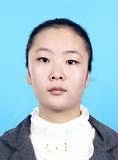 姓    名：邵俊利单位职务：南昌市西湖区文物保护中心股股长工作职责：1.开展日常性文物安全检查；2.进行文物抢救性保护修缮；3.推动辖区内博物馆事业发展；4.会同有关单位对辖区内涉及的各级文物保护单位、文物点开展工作等。工作流程及办理时限：按照《中华人民共和国文物保护法》《中华人民共和国文物保护法实施条例》《文物保护单位执法巡查办法》《文物保护工程管理办法》等法律法规，依法依规履行文物安全检查、文物保护修缮等职责，按各项文物工作法定及规定的程序和时限完成工作。结合工作实际，公开承诺如下：严格按照文物保护法律法规及文件规定，依法依规履行文物安全检查等文物保护工作职责；严格按照《文物保护工程管理办法》等规定，依法依规履行文物保护修缮工作职责；三、严格按照其他工作规定及程序，在规定时限完成岗位工作，接受工作完成质量考核。以上承诺，请社会各界予以监督。